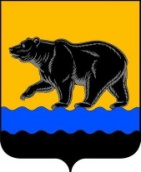 АДМИНИСТРАЦИЯ ГОРОДА НЕФТЕЮГАНСКАПОСТАНОВЛЕНИЕ17.11.2020											№ 1993-пг.НефтеюганскО внесении изменения в постановление администрации города Нефтеюганска от 15.11.2018 № 596-п «Об утверждении муниципальной программы города Нефтеюганска «Профилактика правонарушений в сфере общественного порядка, профилактика незаконного оборота и потребления наркотических средств и психотропных веществ в городе Нефтеюганске»В связи с уточнением объёмов бюджетных ассигнований и лимитов бюджетных обязательств, в соответствии с постановлением администрации города Нефтеюганска от 18.04.2019 № 77-нп «О модельной муниципальной программе города Нефтеюганска, порядке принятия решения о разработке муниципальных программ города Нефтеюганска, их формирования, утверждения и реализации» администрация города Нефтеюганска постановляет:1.Внести изменение в постановление администрации города Нефтеюганска от 15.11.2018 № 596-п «Об утверждении муниципальной программы города Нефтеюганска «Профилактика правонарушений в сфере общественного  порядка, пропаганда здорового образа жизни (профилактика наркомании, токсикомании и алкоголизма) в городе Нефтеюганске» (с изменениями, внесенными постановлениями администрации города от 19.03.2019 № 114-п, от 09.04.2019 № 154-п, от 20.05.2019 № 252-п, от 06.06.2019 № 395-п, от 27.08.2019 № 810-п, от 11.10.2019 № 1087-п, от 05.11.2019 № 1213-п, от 15.05.2020 № 740-п, от 20.10.2020 № 1797-п), изложив приложение к постановлению согласно приложению к настоящему постановлению.2.Департаменту по делам администрации города (Прокопович П.А.) разместить постановление на официальном сайте органов местного самоуправления города Нефтеюганска в сети Интернет.Глава города Нефтеюганска                                                                 С.Ю.ДегтяревПриложение к постановлению                                                                                           администрации города от 17.11.2020 № 1993-пМуниципальная программа«Профилактика правонарушений в сфере общественного порядка, профилактика незаконного оборота и потребления наркотических средств и психотропных веществ в городе Нефтеюганске»(далее – муниципальная программа)Паспорт муниципальной программы».Механизм реализации муниципальной программыМеханизм реализации муниципальной программы включает:Формирование перечня программных мероприятий на очередной финансовый и плановый период с уточнением затрат по программным мероприятиям в соответствии с мониторингом фактически достигнутых показателей реализации муниципальной программы, а также связанные с изменениями внешней среды информирование общественности о ходе и результатах реализации муниципальной программы, финансировании программных мероприятий.Мероприятия муниципальной программы осуществляются за счёт средств, запланированных в муниципальной программе, и включают в себя информационное, организационно-методическое и экспертно-аналитическое сопровождение. Реализация муниципальной программы осуществляется на основе муниципальных контрактов на приобретение товаров, оказание услуг, выполнение работ для муниципальных нужд в соответствии с законодательством Российской Федерации. Оценка результатов и показателей выполнения мероприятий муниципальной программы, их эффективности осуществляется в соответствии с порядком и методикой проведения оценки эффективности реализации муниципальных программ.Материальное стимулирование граждан, участвующих в охране общественного порядка, пресечении преступлений и правонарушений в городе Нефтеюганске осуществляется в порядке, установленном администрацией города Нефтеюганска.Управление муниципальной программой осуществляет ответственный исполнитель.Ответственный исполнитель муниципальной программы. Ответственным исполнителем муниципальной программы является администрация города Нефтеюганска.Ответственный исполнитель муниципальной программы осуществляет управление и контроль за реализацией муниципальной программы, координацию деятельности соисполнителей муниципальной программы, осуществляет оценку результативности мероприятий, обеспечивает при необходимости их корректировку. При текущем управлении ответственным исполнителем муниципальной программы выполняются следующие основные задачи:-анализ эффективности выполнения программных мероприятий;-корректировка мероприятий муниципальной программы по источникам и объёмам финансирования, по перечню предлагаемых к реализации задач при принятии бюджета города;-оценка выполнения показателей муниципальной программы, сбор оперативной отчётной информации, подготовка и представление в установленном порядке отчётов о ходе реализации муниципальной программы.  Ответственный исполнитель муниципальной программы выполняет свои функции во взаимодействии с соисполнителями муниципальной программы.Соисполнителями муниципальной программы являются:-департамент жилищно-коммунального хозяйства администрации города Нефтеюганска; -департамент образования и молодёжной политики администрации города Нефтеюганска;-комитет культуры и туризма администрации города Нефтеюганска.Соисполнители муниципальной программы:-участвуют в разработке и осуществляют реализацию мероприятий муниципальной программы;-представляют ответственному исполнителю информацию, необходимую для проведения оценки эффективности муниципальной программы и подготовки отчётности;-представляют ответственному исполнителю копии актов выполнения работ и иных документов, подтверждающих исполнение обязательств по заключенным муниципальным контрактам;-несут ответственность за реализацию мероприятий и конечные результаты, рациональное, эффективное использование выделяемых на их выполнение средств, в том числе в качестве главных распорядителей бюджетных средств.Финансирование муниципальной программы.Финансовое обеспечение муниципальной программы осуществляется в пределах средств, выделенных из федерального бюджета, бюджета автономного округа, средств бюджета города и иных источников. Финансирование муниципальной программы за счёт бюджета автономного округа осуществляется в рамках реализации окружной программы путём заключения соглашений о реализации программы на очередной финансовый год.Оценка рисков реализации муниципальной программы.В процессе реализации муниципальной программы может проявиться ряд внешних и внутренних рисков.Внешние риски:-сокращение бюджетного финансирования, выделенного на выполнение муниципальной программы, что повлечёт, исходя из новых бюджетных параметров, пересмотр задач с точки зрения или их сокращения, или снижения ожидаемых эффектов от их решения;Внутренние риски:-необъективное распределение ресурсов муниципальной программы и нерациональное, нецелевое их использование.С целью минимизации внешних и внутренних рисков муниципальной программы запланированы следующие мероприятия:-осуществление мониторинга реализации мероприятий муниципальной программы;-ежегодная корректировка по результатам исполнения муниципальной программы мероприятий и объёмов её финансирования.7                                                                                                  Таблица 1Целевые показатели муниципальной программы «Профилактика правонарушений в сфере общественного порядка, профилактика незаконного оборота и потребления наркотических средств и психотропных веществв городе Нефтеюганске»                                                                                                         Таблица 2Перечень основных мероприятий муниципальной программы «Профилактика правонарушений в сфере общественного порядка, профилактика незаконного оборота и потребления наркотических средств и психотропных веществв городе Нефтеюганске» Таблица 3Портфели проектов и проекты, направленные в том числе на реализацию национальных ифедеральных проектов Российской Федерации  Таблица 4Характеристика основных мероприятий муниципальной программы, их связь с целевыми показателямиНаименование муниципальной программыПрофилактика правонарушений в сфере общественного  порядка, профилактика незаконного оборота и потребления наркотических средств и психотропных веществ в городе НефтеюганскеДата утверждения муниципальной программы (наименование и номер соответствующего нормативного правового акта) Постановление администрации города Нефтеюганска от 15.11.2018 № 596-п «Об утверждении муниципальной программы города Нефтеюганска «Профилактика правонарушений в сфере общественного  порядка, пропаганда здорового образа жизни (профилактика наркомании, токсикомании и алкоголизма) в городе Нефтеюганске»Ответственный исполнитель муниципальной программыАдминистрация города НефтеюганскаСоисполнители муниципальной программыДепартамент жилищно-коммунального хозяйства администрации города НефтеюганскаДепартамент образования и молодежной политики администрации города НефтеюганскаКомитет культуры и туризма администрации города НефтеюганскаЦели муниципальной программыСнижение уровня преступностиЗадачи муниципальной программы1.Создание и совершенствование условий для обеспечения общественного порядка, в том числе с участием граждан.2.Создание условий для деятельности субъектов профилактики наркомании. Реализация профилактического комплекса мер в антинаркотической деятельности.Подпрограммы или основные мероприятияПодпрограмма 1. Профилактика правонарушенийОсновное мероприятие «Создание условий для деятельности народных дружин»Основное мероприятие «Обеспечение функционирования и развития систем видеонаблюдения в сфере общественного порядка, приобретение, размещение систем контроля управления доступом, противотаранных устройств, шлагбаумов, информационных стендов в местах массового пребывания граждан, в наиболее криминогенных общественных местах и на улицах города»Основное мероприятие «Информирование граждан о безопасности личного имущества (изготовление и тиражирование печатной продукции: памяток, буклетов, плакатов, листовок, баннеров)».Подпрограмма 2. Профилактика незаконного оборота и потребления наркотических средств и психотропных веществОсновное мероприятие «Создание условий для деятельности субъектов профилактики наркомании»Основное мероприятие «Проведение информационной антинаркотической политики, просветительских мероприятий»Основное мероприятие «Участие в профилактических мероприятиях, акциях, проводимых субъектами профилактики»Наименование портфеля проектов, проекта, направленных в том числе на реализацию в городе Нефтеюганске (далее – город) национальных проектов (программ) Российской ФедерацииМероприятия муниципальной программы не предусматривают реализацию проектов и портфелей проектовЦелевые показатели муниципальной программы1.Уровень преступности (число зарегистрированных преступлений на 100 тыс. человек населения) - от 1061,7 до 980 ед.2.Доля административных правонарушений, посягающих на общественный порядок и общественную безопасность, выявленных с участием народных дружинников (глава 20 КоАП РФ), в общем количестве таких правонарушений - от 5,4 до 7,8%3.Общая распространённость наркомании на    100 тыс. человек - от 299 до 293 ед.4.Увеличение доли молодежи (в возрасте от 14 до 30 лет), вовлеченной в реализацию проектов по профилактике наркомании, в общей численности молодежи, % - от 23,2 до 27,08 %Сроки реализации муниципальной программы(разрабатывается на срок от трех лет)2019 - 2030 годыПараметры финансового обеспечения муниципальной программы    Общий объём финансирования на 2019-2025 годы и на период до 2030 года составляет 42 783,842 тыс. рублей.Бюджет автономного округа – 482,000 тыс. рублей, из них: 2019 год –  96,400 тыс. рублей;2020 год –  96,400 тыс. рублей;2021 год –  96,400 тыс. рублей;2022 год –  96,400 тыс. рублей;2023 год –  96,400 тыс. рублей;2024 год –  0 тыс. рублей;2025 год –  0 тыс. рублей;2026 год - 2030 год –  0 тыс. рублейБюджет города Нефтеюганска – 42 301,842 тыс. рублей, из них:2019 год –  8 301,523 тыс. рублей;2020 год –  3 254,593 тыс. рублей;2021 год –  3 138,663 тыс. рублей;2022 год –  3 138,663 тыс. рублей;2023 год –  3 092,400 тыс. рублей;2024 год –  3 051,000 тыс. рублей;2025 год –  3 070,000 тыс. рублей;2026 год - 2030 год –  15 255,000 тыс. рублей№показателяНаименование целевых показателейБазовый показатель на начало реализации муници-пальной программы Значения показателя по годамЗначения показателя по годамЗначения показателя по годамЗначения показателя по годамЗначения показателя по годамЗначения показателя по годамЗначения показателя по годамЗначения показателя по годамЦелевое значение показателя на момент окончания действия муниципаль-ной программы№показателяНаименование целевых показателейБазовый показатель на начало реализации муници-пальной программы 2019202020212022202320242025период с 2026 по 2030Целевое значение показателя на момент окончания действия муниципаль-ной программы1.Уровень преступности (число зарегистрированных преступлений на 100 тыс. человек населения), (ед.)1061,710491039102910191010100510009809802.Доля административных правонарушений, посягающих на общественный порядок и общественную безопасность, выявленных с участием народных дружинников (глава 20 КоАП РФ), в общем количестве таких правонарушений, (%)5,45,65,866,26,46,66,87,87,83.Общая распространённость наркомании на 100 тыс. человек (ед.)299298,5298297,5297296,5296295,52932934.Доля молодежи (в возрасте от 14 до 30 лет), вовлеченной в реализацию проектов по профилактике наркомании, в общей численности молодежи, %. (27819)23,223,224,324,725,225,826,426,927,0827,08Номер осн. мероприятияОсновные мероприятия муниципальной программы (связь мероприятий с показателями муниципальной программы)Ответственный исполнитель/соисполнительИсточники финансированияФинансовые затраты на реализацию, (тыс. рублей)Финансовые затраты на реализацию, (тыс. рублей)Финансовые затраты на реализацию, (тыс. рублей)Финансовые затраты на реализацию, (тыс. рублей)Финансовые затраты на реализацию, (тыс. рублей)Финансовые затраты на реализацию, (тыс. рублей)Финансовые затраты на реализацию, (тыс. рублей)Финансовые затраты на реализацию, (тыс. рублей)Финансовые затраты на реализацию, (тыс. рублей)Номер осн. мероприятияОсновные мероприятия муниципальной программы (связь мероприятий с показателями муниципальной программы)Ответственный исполнитель/соисполнительИсточники финансированиявсегов том числев том числев том числев том числев том числев том числев том числев том числеНомер осн. мероприятияОсновные мероприятия муниципальной программы (связь мероприятий с показателями муниципальной программы)Ответственный исполнитель/соисполнительИсточники финансированиявсего2019год2020год2021год2022 год2023год2024год2025год2026 - 2030год12345678910111213Подпрограмма 1.Профилактика правонарушенийПодпрограмма 1.Профилактика правонарушенийПодпрограмма 1.Профилактика правонарушенийПодпрограмма 1.Профилактика правонарушенийПодпрограмма 1.Профилактика правонарушенийПодпрограмма 1.Профилактика правонарушенийПодпрограмма 1.Профилактика правонарушенийПодпрограмма 1.Профилактика правонарушенийПодпрограмма 1.Профилактика правонарушенийПодпрограмма 1.Профилактика правонарушенийПодпрограмма 1.Профилактика правонарушенийПодпрограмма 1.Профилактика правонарушенийПодпрограмма 1.Профилактика правонарушений1.1.Создание условий для деятельности народных дружин(1,2)администрация городавсего689,000137,800137,800137,800137,800137,8000001.1.Создание условий для деятельности народных дружин(1,2)администрация городафедеральный бюджет 0000000001.1.Создание условий для деятельности народных дружин(1,2)администрация городабюджет автономного округа482,00096,40096,40096,40096,40096,4000001.1.Создание условий для деятельности народных дружин(1,2)администрация городаместный бюджет207,00041,40041,40041,40041,40041,4000001.1.Создание условий для деятельности народных дружин(1,2)администрация городаиные внебюджетные источники000000000 1.2..Обеспечение функционирования и развития систем видеонаблюдения в сфере общественного порядка, приобретение, размещение систем контроля управления доступом, противотаранных устройств, шлагбаумов, информационных стендов в местах массового пребывания граждан, в наиболее криминогенных общественных местах и на улицах города (1)департамент  жилищно-коммунального хозяйства администрации городавсего36 612,0003 051,0003 051,0003 051,0003 051,0003 051,0003 051,0003 051,00015 255,000 1.2..Обеспечение функционирования и развития систем видеонаблюдения в сфере общественного порядка, приобретение, размещение систем контроля управления доступом, противотаранных устройств, шлагбаумов, информационных стендов в местах массового пребывания граждан, в наиболее криминогенных общественных местах и на улицах города (1)департамент  жилищно-коммунального хозяйства администрации городафедеральный бюджет000000000 1.2..Обеспечение функционирования и развития систем видеонаблюдения в сфере общественного порядка, приобретение, размещение систем контроля управления доступом, противотаранных устройств, шлагбаумов, информационных стендов в местах массового пребывания граждан, в наиболее криминогенных общественных местах и на улицах города (1)департамент  жилищно-коммунального хозяйства администрации городабюджет автономного округа000000000 1.2..Обеспечение функционирования и развития систем видеонаблюдения в сфере общественного порядка, приобретение, размещение систем контроля управления доступом, противотаранных устройств, шлагбаумов, информационных стендов в местах массового пребывания граждан, в наиболее криминогенных общественных местах и на улицах города (1)департамент  жилищно-коммунального хозяйства администрации городаместный бюджет36 612,0003 051,0003 051,0003 051,0003 051,0003 051,0003 051,0003 051,00015 255,000 1.2..Обеспечение функционирования и развития систем видеонаблюдения в сфере общественного порядка, приобретение, размещение систем контроля управления доступом, противотаранных устройств, шлагбаумов, информационных стендов в местах массового пребывания граждан, в наиболее криминогенных общественных местах и на улицах города (1)департамент  жилищно-коммунального хозяйства администрации городаиные внебюджетные источники000000000 1.2..Обеспечение функционирования и развития систем видеонаблюдения в сфере общественного порядка, приобретение, размещение систем контроля управления доступом, противотаранных устройств, шлагбаумов, информационных стендов в местах массового пребывания граждан, в наиболее криминогенных общественных местах и на улицах города (1)департамент образования и молодежной политики администрации городавсего5 209,1235 209,1230000000 1.2..Обеспечение функционирования и развития систем видеонаблюдения в сфере общественного порядка, приобретение, размещение систем контроля управления доступом, противотаранных устройств, шлагбаумов, информационных стендов в местах массового пребывания граждан, в наиболее криминогенных общественных местах и на улицах города (1)департамент образования и молодежной политики администрации городафедеральный бюджет000000000 1.2..Обеспечение функционирования и развития систем видеонаблюдения в сфере общественного порядка, приобретение, размещение систем контроля управления доступом, противотаранных устройств, шлагбаумов, информационных стендов в местах массового пребывания граждан, в наиболее криминогенных общественных местах и на улицах города (1)департамент образования и молодежной политики администрации городабюджет автономного округа000000000 1.2..Обеспечение функционирования и развития систем видеонаблюдения в сфере общественного порядка, приобретение, размещение систем контроля управления доступом, противотаранных устройств, шлагбаумов, информационных стендов в местах массового пребывания граждан, в наиболее криминогенных общественных местах и на улицах города (1)департамент образования и молодежной политики администрации городаместный бюджет5 209,1235 209,1230000000 1.2..Обеспечение функционирования и развития систем видеонаблюдения в сфере общественного порядка, приобретение, размещение систем контроля управления доступом, противотаранных устройств, шлагбаумов, информационных стендов в местах массового пребывания граждан, в наиболее криминогенных общественных местах и на улицах города (1)департамент образования и молодежной политики администрации городаиные внебюджетные источники0000000001.3.Информирование граждан о безопасности личного имущества (изготовление и тиражирование печатной продукции: памяток, буклетов, плакатов, листовок, баннеров) (1)администрация городавсего0000000001.3.Информирование граждан о безопасности личного имущества (изготовление и тиражирование печатной продукции: памяток, буклетов, плакатов, листовок, баннеров) (1)администрация городафедеральный бюджет0000000001.3.Информирование граждан о безопасности личного имущества (изготовление и тиражирование печатной продукции: памяток, буклетов, плакатов, листовок, баннеров) (1)администрация городабюджет автономного округа0000000001.3.Информирование граждан о безопасности личного имущества (изготовление и тиражирование печатной продукции: памяток, буклетов, плакатов, листовок, баннеров) (1)администрация городаместный бюджет0000000001.3.Информирование граждан о безопасности личного имущества (изготовление и тиражирование печатной продукции: памяток, буклетов, плакатов, листовок, баннеров) (1)администрация городаиные внебюджетные источники0000000001.3.Информирование граждан о безопасности личного имущества (изготовление и тиражирование печатной продукции: памяток, буклетов, плакатов, листовок, баннеров) (1)администрация городаместный бюджет0000000001.3.Информирование граждан о безопасности личного имущества (изготовление и тиражирование печатной продукции: памяток, буклетов, плакатов, листовок, баннеров) (1)администрация городаиные внебюджетные источники000000000Итого по подпрограмме 1Итого по подпрограмме 1Итого по подпрограмме 1всего42 510,1238 397,9233 188,8003 188,8003 188,8003 188,8003 051,0003 051,00015 255,000Итого по подпрограмме 1Итого по подпрограмме 1Итого по подпрограмме 1федеральный бюджет000000000Итого по подпрограмме 1Итого по подпрограмме 1Итого по подпрограмме 1бюджет автономного округа482,00096,40096,40096,40096,40096,400000Итого по подпрограмме 1Итого по подпрограмме 1Итого по подпрограмме 1местный бюджет42 028,1238 301,5233 092,4003 092,4003 092,4003 092,4003 051,0003 051,00015 255,000Итого по подпрограмме 1Итого по подпрограмме 1Итого по подпрограмме 1иные внебюджетные источники000000000Подпрограмма 2.Профилактика незаконного оборота и потребления наркотических средств и психотропных веществ Подпрограмма 2.Профилактика незаконного оборота и потребления наркотических средств и психотропных веществ Подпрограмма 2.Профилактика незаконного оборота и потребления наркотических средств и психотропных веществ Подпрограмма 2.Профилактика незаконного оборота и потребления наркотических средств и психотропных веществ Подпрограмма 2.Профилактика незаконного оборота и потребления наркотических средств и психотропных веществ Подпрограмма 2.Профилактика незаконного оборота и потребления наркотических средств и психотропных веществ Подпрограмма 2.Профилактика незаконного оборота и потребления наркотических средств и психотропных веществ Подпрограмма 2.Профилактика незаконного оборота и потребления наркотических средств и психотропных веществ Подпрограмма 2.Профилактика незаконного оборота и потребления наркотических средств и психотропных веществ Подпрограмма 2.Профилактика незаконного оборота и потребления наркотических средств и психотропных веществ Подпрограмма 2.Профилактика незаконного оборота и потребления наркотических средств и психотропных веществ Подпрограмма 2.Профилактика незаконного оборота и потребления наркотических средств и психотропных веществ Подпрограмма 2.Профилактика незаконного оборота и потребления наркотических средств и психотропных веществ 2.1.  Создание условий для деятельности субъектов профилактики наркомании (3)департамент образования и молодежной политики администрации городавсего0000000002.1.  Создание условий для деятельности субъектов профилактики наркомании (3)департамент образования и молодежной политики администрации городафедеральный бюджет0000000002.1.  Создание условий для деятельности субъектов профилактики наркомании (3)департамент образования и молодежной политики администрации городабюджет автономногоокруга0000000002.1.  Создание условий для деятельности субъектов профилактики наркомании (3)департамент образования и молодежной политики администрации городаместныйбюджет0000000002.1.  Создание условий для деятельности субъектов профилактики наркомании (3)департамент образования и молодежной политики администрации городаиные внебюджетные источники0000000002.2.Проведение информационной антинаркотической политики, просветительских мероприятий (3)департамент образования и молодежной политики администрации городавсего0000000002.2.Проведение информационной антинаркотической политики, просветительских мероприятий (3)департамент образования и молодежной политики администрации городафедеральный бюджет0000000002.2.Проведение информационной антинаркотической политики, просветительских мероприятий (3)департамент образования и молодежной политики администрации городабюджет автономногоокруга0000000002.2.Проведение информационной антинаркотической политики, просветительских мероприятий (3)департамент образования и молодежной политики администрации городаместныйбюджет0000000002.2.Проведение информационной антинаркотической политики, просветительских мероприятий (3)департамент образования и молодежной политики администрации городаиные внебюджетные источники0000000002.3.Участие в профилактических мероприятиях, акциях, проводимых субъектами профилактики (3, 4)департамент образования и молодежной политики администрации городавсего96,930096,9300000002.3.Участие в профилактических мероприятиях, акциях, проводимых субъектами профилактики (3, 4)департамент образования и молодежной политики администрации городафедеральный бюджет0000000002.3.Участие в профилактических мероприятиях, акциях, проводимых субъектами профилактики (3, 4)департамент образования и молодежной политики администрации городабюджет автономногоокруга0000000002.3.Участие в профилактических мероприятиях, акциях, проводимых субъектами профилактики (3, 4)департамент образования и молодежной политики администрации городаместныйбюджет96,930096,9300000002.3.Участие в профилактических мероприятиях, акциях, проводимых субъектами профилактики (3, 4)департамент образования и молодежной политики администрации городаиные внебюджетные источники0000000002.3.Участие в профилактических мероприятиях, акциях, проводимых субъектами профилактики (3, 4)комитет культуры и туризма администрации городавсего176,789065,26346,26346,2630019,00002.3.Участие в профилактических мероприятиях, акциях, проводимых субъектами профилактики (3, 4)комитет культуры и туризма администрации городафедеральный бюджет0000000002.3.Участие в профилактических мероприятиях, акциях, проводимых субъектами профилактики (3, 4)комитет культуры и туризма администрации городабюджет автономногоокруга0000000002.3.Участие в профилактических мероприятиях, акциях, проводимых субъектами профилактики (3, 4)комитет культуры и туризма администрации городаместныйбюджет176,789065,26346,26346,2630019,00002.3.Участие в профилактических мероприятиях, акциях, проводимых субъектами профилактики (3, 4)комитет культуры и туризма администрации городаиные внебюджетные источники000000000                Итого по подпрограмме 2                Итого по подпрограмме 2                Итого по подпрограмме 2всего273,7190162,19346,26346,2630019,0000                Итого по подпрограмме 2                Итого по подпрограмме 2                Итого по подпрограмме 2федеральный бюджет000000000                Итого по подпрограмме 2                Итого по подпрограмме 2                Итого по подпрограмме 2бюджет автономного округа000000000                Итого по подпрограмме 2                Итого по подпрограмме 2                Итого по подпрограмме 2местныйбюджет273,7190162,19346,26346,2630019,0000                Итого по подпрограмме 2                Итого по подпрограмме 2                Итого по подпрограмме 2иные внебюджетные источники000000000         Всего по муниципальной программе         Всего по муниципальной программе         Всего по муниципальной программевсего42 783,8428 397,9233 350,9933 235,0633 235,0633 188,8003 051,0003 070,00015 255,000         Всего по муниципальной программе         Всего по муниципальной программе         Всего по муниципальной программефедеральный бюджет000000000         Всего по муниципальной программе         Всего по муниципальной программе         Всего по муниципальной программебюджет автономного округа482,00096,40096,40096,40096,40096,400000         Всего по муниципальной программе         Всего по муниципальной программе         Всего по муниципальной программеместныйбюджет42 301,8428 301,5233 254,5933 138,6633 138,6633 092,4003 051,0003 070,00015 255,000         Всего по муниципальной программе         Всего по муниципальной программе         Всего по муниципальной программеиные внебюджетные источники000000000В том числе:В том числе:В том числе:В том числе:В том числе:В том числе:В том числе:В том числе:В том числе:В том числе:В том числе:В том числе:В том числе:Инвестиции в объекты муниципальной собственности (за исключением инвестиций в объекты муниципальной собственности по проектам, портфелям проектов)Инвестиции в объекты муниципальной собственности (за исключением инвестиций в объекты муниципальной собственности по проектам, портфелям проектов)Инвестиции в объекты муниципальной собственности (за исключением инвестиций в объекты муниципальной собственности по проектам, портфелям проектов)всего000000000Инвестиции в объекты муниципальной собственности (за исключением инвестиций в объекты муниципальной собственности по проектам, портфелям проектов)Инвестиции в объекты муниципальной собственности (за исключением инвестиций в объекты муниципальной собственности по проектам, портфелям проектов)Инвестиции в объекты муниципальной собственности (за исключением инвестиций в объекты муниципальной собственности по проектам, портфелям проектов)федеральный бюджет000000000Инвестиции в объекты муниципальной собственности (за исключением инвестиций в объекты муниципальной собственности по проектам, портфелям проектов)Инвестиции в объекты муниципальной собственности (за исключением инвестиций в объекты муниципальной собственности по проектам, портфелям проектов)Инвестиции в объекты муниципальной собственности (за исключением инвестиций в объекты муниципальной собственности по проектам, портфелям проектов)бюджет автономного округа000000000Инвестиции в объекты муниципальной собственности (за исключением инвестиций в объекты муниципальной собственности по проектам, портфелям проектов)Инвестиции в объекты муниципальной собственности (за исключением инвестиций в объекты муниципальной собственности по проектам, портфелям проектов)Инвестиции в объекты муниципальной собственности (за исключением инвестиций в объекты муниципальной собственности по проектам, портфелям проектов)местный бюджет000000000Инвестиции в объекты муниципальной собственности (за исключением инвестиций в объекты муниципальной собственности по проектам, портфелям проектов)Инвестиции в объекты муниципальной собственности (за исключением инвестиций в объекты муниципальной собственности по проектам, портфелям проектов)Инвестиции в объекты муниципальной собственности (за исключением инвестиций в объекты муниципальной собственности по проектам, портфелям проектов)иные внебюджетные источники000000000Прочие расходыПрочие расходыПрочие расходывсего42 783,8428 397,9233 350,9933 235,0633 235,0633 188,8003 051,0003 070,00015 255,000Прочие расходыПрочие расходыПрочие расходыфедеральный бюджет000000000Прочие расходыПрочие расходыПрочие расходыбюджет автономного округа482,00096,40096,40096,40096,40096,400000Прочие расходыПрочие расходыПрочие расходыместный бюджет42 301,8428 301,5233 254,5933 138,6633 138,6633 092,4003 051,0003 070,00015 255,000Прочие расходыПрочие расходыПрочие расходыиные внебюджетные источники000000000В том числе:В том числе:В том числе:В том числе:В том числе:В том числе:В том числе:В том числе:В том числе:В том числе:В том числе:В том числе:В том числе:Ответственный исполнительОтветственный исполнительадминистрация городавсего689,000137,800137,800137,800137,800137,800000Ответственный исполнительОтветственный исполнительадминистрация городафедеральный бюджет000000000Ответственный исполнительОтветственный исполнительадминистрация городабюджет автономного округа482,00096,40096,40096,40096,40096,400000Ответственный исполнительОтветственный исполнительадминистрация городаместныйбюджет207,00041,40041,40041,40041,40041,400000Ответственный исполнительОтветственный исполнительадминистрация городаиные внебюджетные источники000000000Соисполнитель 1Соисполнитель 1департамент  жилищно-коммунального хозяйства администрации городавсего36 612,0003 051,0003 051,0003 051,0003 051,0003 051,0003 051,0003 051,00015 255,000Соисполнитель 1Соисполнитель 1департамент  жилищно-коммунального хозяйства администрации городафедеральный бюджет000000000Соисполнитель 1Соисполнитель 1департамент  жилищно-коммунального хозяйства администрации городабюджет автономного округа000000000Соисполнитель 1Соисполнитель 1департамент  жилищно-коммунального хозяйства администрации городаместныйбюджет36 612,0003 051,0003 051,0003 051,0003 051,0003 051,0003 051,0003 051,00015 255,000Соисполнитель 1Соисполнитель 1департамент  жилищно-коммунального хозяйства администрации городаиные внебюджетные источники000000000Соисполнитель 2Соисполнитель 2департамент образования и молодежной политики администрации городавсего5 306,0535 209,12396,930000000Соисполнитель 2Соисполнитель 2департамент образования и молодежной политики администрации городафедеральный бюджет000000000Соисполнитель 2Соисполнитель 2департамент образования и молодежной политики администрации городабюджет автономного округа000000000Соисполнитель 2Соисполнитель 2департамент образования и молодежной политики администрации городаместныйбюджет5 306,0535 209,12396,930000000Соисполнитель 2Соисполнитель 2департамент образования и молодежной политики администрации городаиные внебюджетные источники000000000Соисполнитель 3Соисполнитель 3комитет культуры и туризма администрации городавсего176,789065,26346,26346,2630019,0000Соисполнитель 3Соисполнитель 3комитет культуры и туризма администрации городафедеральный бюджет000000000Соисполнитель 3Соисполнитель 3комитет культуры и туризма администрации городабюджет автономного округа000000000Соисполнитель 3Соисполнитель 3комитет культуры и туризма администрации городаместныйбюджет176,789065,26346,26346,2630019,0000Соисполнитель 3Соисполнитель 3комитет культуры и туризма администрации городаиные внебюджетные источники000000000Соисполнитель 3Соисполнитель 3комитет культуры и туризма администрации городаместныйбюджет000000000Соисполнитель 3Соисполнитель 3комитет культуры и туризма администрации городаиные внебюджетные источники000000000№ п/пНаименование портфеля проектов, проекта Наименование проекта или мероприятияОтветственный исполнительНомер основного мероприятияЦели Срок реализацииСрок реализацииИсточники финансирования Значения показателя по годамЗначения показателя по годамЗначения показателя по годамЗначения показателя по годам№ п/пНаименование портфеля проектов, проекта Наименование проекта или мероприятияОтветственный исполнительНомер основного мероприятияЦели Срок реализацииСрок реализацииИсточники финансирования всего2019 год2020 год2021 годза периодс 2022 по 2024 гг.Портфели проектов, основанные на региональных проектах Ханты-Мансийского автономного округа – Югры.Портфели проектов, основанные на региональных проектах Ханты-Мансийского автономного округа – Югры.Портфели проектов, основанные на региональных проектах Ханты-Мансийского автономного округа – Югры.Портфели проектов, основанные на региональных проектах Ханты-Мансийского автономного округа – Югры.Портфели проектов, основанные на региональных проектах Ханты-Мансийского автономного округа – Югры.Портфели проектов, основанные на региональных проектах Ханты-Мансийского автономного округа – Югры.Портфели проектов, основанные на региональных проектах Ханты-Мансийского автономного округа – Югры.Портфели проектов, основанные на региональных проектах Ханты-Мансийского автономного округа – Югры.Портфели проектов, основанные на региональных проектах Ханты-Мансийского автономного округа – Югры.Портфели проектов, основанные на региональных проектах Ханты-Мансийского автономного округа – Югры.Портфели проектов, основанные на региональных проектах Ханты-Мансийского автономного округа – Югры.Портфели проектов, основанные на региональных проектах Ханты-Мансийского автономного округа – Югры.Портфели проектов, основанные на региональных проектах Ханты-Мансийского автономного округа – Югры.1------всеговсего1------федеральный бюджетфедеральный бюджет1------бюджет автономного округабюджет автономного округа1------местный бюджетместный бюджет1------иные внебюджетные источникииные внебюджетные источники1-Итого по портфелю проектов Итого по портфелю проектов Итого по портфелю проектов Итого по портфелю проектов Итого по портфелю проектов всеговсего1-Итого по портфелю проектов Итого по портфелю проектов Итого по портфелю проектов Итого по портфелю проектов Итого по портфелю проектов федеральный бюджетфедеральный бюджет1-Итого по портфелю проектов Итого по портфелю проектов Итого по портфелю проектов Итого по портфелю проектов Итого по портфелю проектов бюджет автономного округабюджет автономного округа1-Итого по портфелю проектов Итого по портфелю проектов Итого по портфелю проектов Итого по портфелю проектов Итого по портфелю проектов местный бюджетместный бюджет1-Итого по портфелю проектов Итого по портфелю проектов Итого по портфелю проектов Итого по портфелю проектов Итого по портфелю проектов иные внебюджетные источникииные внебюджетные источники№ п/пОсновные мероприятияОсновные мероприятияОсновные мероприятияНаименование целевого показателя**№ п/пНаименованиеСодержание (направления расходов)Номер приложения к муниципальной программе, реквизиты нормативного правового акта, наименование портфеля проектов (проекта)*Наименование целевого показателя**12345Цель. Снижение уровня преступностиЦель. Снижение уровня преступностиЦель. Снижение уровня преступностиЦель. Снижение уровня преступностиЦель. Снижение уровня преступностиПодпрограмма 1.Профилактика правонарушенийПодпрограмма 1.Профилактика правонарушенийПодпрограмма 1.Профилактика правонарушенийПодпрограмма 1.Профилактика правонарушенийПодпрограмма 1.Профилактика правонарушенийЗадача 1. Создание и совершенствование условий для обеспечения общественного порядка, в том числе с участием граждан.Задача 1. Создание и совершенствование условий для обеспечения общественного порядка, в том числе с участием граждан.Задача 1. Создание и совершенствование условий для обеспечения общественного порядка, в том числе с участием граждан.Задача 1. Создание и совершенствование условий для обеспечения общественного порядка, в том числе с участием граждан.Задача 1. Создание и совершенствование условий для обеспечения общественного порядка, в том числе с участием граждан.1.1.Создание условий для деятельности народных дружин(1,2)Осуществление личного страхования народных дружинников на период их участия в мероприятиях по охране общественного порядка;Материальное стимулирование гражданам, принимавшим участие в охране общественного порядка, пресечении преступлений и правонарушений.Федеральный закон от 02.04.2014 № 44-ФЗ «Об участии граждан в охране общественного порядка»Закон ХМАО - Югры от 19.11.2014 № 95-оз
«О регулировании отдельных вопросов участия граждан в охране общественного порядка в Ханты-Мансийском автономном округе - Югре»Устав города НефтеюганскаПостановление администрации города Нефтеюганска                                   от 18.05.2015 № 51-нп «Об утверждении Порядка выплаты материального стимулирования и материально-технического обеспечения граждан, участвующих в охране общественного порядка, пресечении преступлений и правонарушений в городе Нефтеюганске»Показатель 1. Уровень преступности (число зарегистрированных преступлений на 100 тыс. человек населения), (ед.) Рассчитывается как отношение количества зарегистрированных преступлений на 100 тысяч человек населения. Показатель формируется на основании ведомственных статистических данных ОМВД России по городу НефтеюганскуПоказатель 2. Доля административных правонарушений, посягающих на общественный порядок и общественную безопасность, выявленных с участием народных дружинников (глава 20 КоАП РФ), в общем количестве таких правонарушений, (%) Показатель формируется на основании ведомственных статистических данных ОМВД России по городу Нефтеюганску1.2.Обеспечение функционирования и развития систем видеонаблюдения в сфере общественного порядка, приобретение, размещение систем контроля управления доступом, противотаранных устройств, шлагбаумов, информационных стендов в местах массового пребывания граждан, в наиболее криминогенных общественных местах и на улицах города (1)Усовершенствование, содержание и обслуживание систем видеонаблюдения, систем контроля управления доступом, противотаранных устройств, шлагбаумов, информационных стендов.Мероприятие осуществляется в рамках требований распоряжения Правительства Российской Федерации от 03.12.2014                            № 2446-р «О концепции построения и развития аппаратно-программного комплекса «Безопасный город»Показатель 1. Уровень преступности (число зарегистрированных преступлений на 100 тыс. человек населения), (ед.) Рассчитывается как отношение количества зарегистрированных преступлений на 100 тысяч человек населения. Показатель формируется на основании ведомственных статистических данных ОМВД России по городу Нефтеюганску1.3.Информирование граждан о безопасности личного имущества (изготовление и тиражирование памяток, буклетов, плакатов, листовок, баннеров) (1)Информационная пропаганда населения о сохранности личного имущества граждан (о способах и видах мошенничества и способах защиты от них)Показатель 1. Уровень преступности (число зарегистрированных преступлений на 100 тыс. человек населения), (ед.) Рассчитывается как отношение количества зарегистрированных преступлений на 100 тысяч человек населения. Показатель формируется на основании ведомственных статистических данных ОМВД России по городу НефтеюганскуПодпрограмма 2. Профилактика незаконного оборота и потребления наркотических средств и психотропных веществПодпрограмма 2. Профилактика незаконного оборота и потребления наркотических средств и психотропных веществПодпрограмма 2. Профилактика незаконного оборота и потребления наркотических средств и психотропных веществПодпрограмма 2. Профилактика незаконного оборота и потребления наркотических средств и психотропных веществПодпрограмма 2. Профилактика незаконного оборота и потребления наркотических средств и психотропных веществЗадача 2. Создание условий для деятельности субъектов профилактики наркомании. Реализация профилактического комплекса мер в антинаркотической деятельностиЗадача 2. Создание условий для деятельности субъектов профилактики наркомании. Реализация профилактического комплекса мер в антинаркотической деятельностиЗадача 2. Создание условий для деятельности субъектов профилактики наркомании. Реализация профилактического комплекса мер в антинаркотической деятельностиЗадача 2. Создание условий для деятельности субъектов профилактики наркомании. Реализация профилактического комплекса мер в антинаркотической деятельностиЗадача 2. Создание условий для деятельности субъектов профилактики наркомании. Реализация профилактического комплекса мер в антинаркотической деятельности2.1.Создание условий для деятельности субъектов профилактики наркомании(3)Внедрение лучших практик органов местного самоуправления по профилактике наркомании.Повышение профессионального уровня специалистов системы профилактики наркомании, выявление положительного опыта работы и его распространение, организация и проведение семинаров, совещаний, конференций, форумов, реализация антинаркотических проектов с участием субъектов профилактики наркомании, в том числе общественности.Взаимодействие с молодежными общественными объединениями в целях профилактики наркомании.Показатель 3. Общая распространённость наркомании на 100 тыс. человек (ед.) Показатель формируется на основании ведомственных статистических данных БУ ХМАО - Югры «НОКБ им.В.И.Яцкив»2.2.Проведение информационной антинаркотической политики, просветительских мероприятий(3)Разработка и реализация ежегодных медиа-планов по информационному сопровождению деятельности субъектов антинаркотической деятельности.Информационное сопровождение в СМИ мероприятий муниципальной программы в сфере реализации антинаркотической политики.Проведение конкурсов рисунков, сочинений, отражающих проблемы наркомании, и направленных на популяризацию здорового образа жизни.Проведение правовых лекций, родительских собраний, классных часов с участием специалистов правоохранительных органов, разъясняющих ответственность за совершение преступлений в сфере незаконного оборота наркотиков.Семейное консультирование, в том числе обучение родителей (законных представителей) навыкам бесконфликтного общения с детьми и выявления первичных признаков потребления наркотических средств и психотропных веществ.Акция «Профилактика зависимости от психоактивных веществ среди молодёжи» к международному дню борьбы с наркоманией и наркобизнесом. Акция «Должен знать», посвященная Всемирному дню памяти умерших от СПИДа. Акция, приуроченная к Всемирному дню борьбы с курением «Это не модно!» Показатель 3. Общая распространённость наркомании на 100 тыс. человек (ед.) Показатель формируется на основании ведомственных статистических данных БУ ХМАО - Югры «НОКБ им.В.И.Яцкив»2.3.Участие в профилактических мероприятиях, акциях, проводимых субъектами профилактики (3,4)Проведение тематических мероприятий, направленных на позитивные и жизнеутверждающие ценности и идеалы (творческий онлайн проект «Юность выбирает творчество»). Участие в антинаркотических мероприятиях, проводимых органами местного самоуправления, в том числе месячника антинаркотической направленности и популяризации здорового образа жизни в преддверии Международного дня борьбы с наркоманией и незаконным оборотом наркотиков (26 июня).Участие в заочном творческом конкурсе «Мир без наркотиков».Участие в антинаркотических мероприятиях, проводимых ОМВД России по городу Нефтеюганску, в том числе межведомственной комплексной оперативно-профилактической операции «Дети России», Общероссийской антинаркотической акции «Сообщи, где торгуют смертью» и т.д.Тренинг по профилактике наркомании «Я выбираю жизнь».Тренинг «Твой выбор» приуроченный ко дню трезвости. Акции: «Белая ромашка», «Будь здоров», «Скажем никотину НЕТ!», «Должен знать!»., «Расскажи другу как нужно быть здоровым». День единых действий «Тест на жизнь».Показатель 3. Общая распространённость наркомании на 100 тыс. человек (ед.) Показатель формируется на основании ведомственных статистических данных БУ ХМАО - Югры «НОКБ им.В.И.Яцкив»Показатель 4. Доля молодежи (в возрасте от 14 до 30 лет), вовлеченной в реализацию проектов по профилактике наркомании, в общей численности молодежи, %.Показатель формируется на основании статистических данных Департамента образования и молодежной политики администрации города Нефтеюганска и комитета культуры и туризма администрации города